35E Entretiens Jacques Cartier9-10-11 octobre 2023Lyon – Clermont-Ferrand – Grenoble – Saint-ÉtienneLe rendez-vous des experts et décideurs
Auvergne-Rhône-Alpes / France x le Québec / territoires francophones canadiensBienvenue dans l’étape n°2 de notre appel à projets !À la suite de la soumission de votre projet sous forme de lettre d’intention, le Conseil d’administration du Centre Jacques Cartier, sur recommandation de son Comité de programmation et de prospective, a présélectionné votre projet.POUR LA SÉLECTION FINALE DE VOTRE PROJETIMPORTANT :
Pour que celui-ci soit définitivement sélectionné pour intégrer la programmation de cette 35e édition, nous vous demandons de remplir le dossier ci-dessous, en prenant en compte, le cas échéant, les recommandations qui vous ont été faites par notre Comité.Les Entretiens Jacques CartierLes EJC constituent un espace de dialogue entre les acteurs des mondes universitaires, économiques, institutionnels, scientifiques, associatifs et les groupements citoyens. Ils développent ainsi les missions de médiateur sociétal et de promoteur d’innovation du Centre Jacques Cartier. Ils sont organisés depuis près de 40 ans par le Centre Jacques Cartier.Chaque projet déposé est coorganisé par au minimum 2 partenaires du Centre : un d’Auvergne-Rhône-Alpes / France x le Québec / territoires francophones, pour garantir des collaborations bilatérales et interdisciplinaires.Les missions des EJC :l’innovation et sa mise en pratique,la collaboration franco-québécoise-canadienne,la création de valeurs et d’opportunités,la valorisation de la francophonie.Il est impératif que les projets proposés pour cette 35ème édition répondent à l’esprit et aux missions du Centre Jacques Cartier et des Entretiens Jacques Cartier par un fort impact sociétal.La sélection des projets reposera très largement sur la prise en compte de l’impact sociétal, ainsi que sur l’intérêt innovant fondamental du sujet.CalendrierVous trouverez ci-après le modèle à remplir pour le dépôt votre projet définitif que nous vous demandons de respecter impérativement. Rappel des critères de sélectionVoici la liste des critères à remplir pour la constitution de votre projet et pour que celui-ci puisse intégrer la programmation des 35e Entretiens Jacques Cartier.Reportez-vous au cahier des charges pour connaître la grille d’évaluation.Modèle à remplir Titre du projet (60 caractères espaces compris, maximum)Sélectionnez le chapitre des EJC correspondant à votre projet (surlignez 1 seul chapitre) Porteurs de projetsPorteurs de projets principaux :Porteurs de projets additionnels (non obligatoire) :Description détaillée du projet Durée du projet (1h, 2h, une demi-journée, une journée…) Date souhaitée (surlignez) et lieu :Lettre de soutien à fournirVous devez joindre obligatoirement à votre dossier :une lettre de soutien signé par le Directeur, Recteur, Président de votre organisme par partenaire porteur du projet. Soit 2 lettres de soutien au total : 1 lettre pour le partenaire français, une lettre pour le partenaire québécois, ou de la francophonie canadienne.Vous avez besoin d’un modèle de lettre de soutien ?
Demandez-la nous via : ejc@centrejacquescartier.comLES INTERVENANTS(ES) DE VOTRE PROJETStatistiques (indiquer le nombre d’intervenants par case)Informations relatives à vos intervenantes et intervenantsLes photos (format .jpg ou .png) et les biographies de tous vos intervenants seront à fournir obligatoirement à : ejc@centrejacquescartier.comConférenciers pris en charge (hébergement) Le Centre Jacques Cartier offre la prise en charge de l’hébergement à Lyon, Clermont-Ferrand, Grenoble, Saint-Étienne pour 3 conférenciers (maximum). Merci de nous indiquer les noms et coordonnées des trois personnes qui bénéficieront de cet hébergement : LE PROGRAMME DE VOTRE PROJETVotre programmeAppel à projets
Étape 2 : Dossier définitifEntretiens Jacques Cartier 2023
 Appel à projets I Étape 2 : Dossier définitifLe projetLes intervenants, intervenantesProgramme I FormatMinimum 2 partenaires du CJCDoit être porté par, au minimum, 2 partenaires du Centre Jacques Cartier (à jour de contribution) : un de France, avec un du Québec, ou d’Ottawa.Langue : françaisLa langue utilisée devra être exclusivement le français.TerritoiresDevront être issus majoritairement des deux territoires : Québec / francophonie canadienne et Auvergne-Rhône-Alpes (France).Pluralité des formatsIl peut proposer des formats d’interventions mixtes (panels, interventions individuelles, entretiens croisés, démonstrations, tables rondes, ateliers, etc.).InterdisciplinaireDoit présenter une dimension interdisciplinaire et plurisectorielle.Mixité des secteurs impliquésLa mixité des secteurs des partenaires proposés (académique, collectivités, entreprises) est un atout.Intervenants pris en chargesSeuls les intervenants du Québec et des territoires de la francophonie canadienne et partenaires du CJC sont éligibles à la prise en charge du Centre Jacques Cartier pour la Rencontre 2023.Innovation + public cibléLa proposition doit présenter le potentiel prospectif et innovant du sujet ainsi que le profil du public ciblé et la capacité à le mobiliser.Partenaire économiqueLes projets avec au minimum un partenaire économique impliqué dans l’organisation et/ou la gestion du projet seront privilégiés.InnovationLes projets développés sur l’axe innovation-recherche-monde économique seront privilégiés.Parité avec le monde économiqueDoivent être issus à 50% d’institutions publiques (universités, écoles, collectivités) et à 50% du monde économique.
Parité femme / hommeLeur composition devra tendre à la parité hommes / femmes.Format du projetDe 1h, 1 demi-journée ou 1 journée, avec des formats variés : colloque, classe de maître, déjeuner-conférence, forum, atelier, soirée, temps de réseautage…Santé et sciences de la vieVulnérabilités mondiales face aux pandémies et aux changements climatiques Enjeux économiques et écoresponsables
Comment allier écoresponsabilité, innovation et économie ?Enjeux de l’innovation et des nouvelles technologiesComment composer avec les défis technologiques, légaux, éthiques, et d’éducation publique ?Culture et société(EDI) Équité, diversité, et inclusion, quels objectifs et comment les atteindre ?Auvergne-Rhône-Alpes / FranceQuébec / francophonie canadiennePrénom, NomTitreOrganismeCourrielTéléphoneAuvergne-Rhône-Alpes / FranceQuébec / francophonie canadiennePrénom, NomTitreOrganismeCourrielTéléphoneObjectifsCourt résumé - 150 motsqui présentera votre projet sur votre page dédiée de notre internetRésumé détaillé(1 page minimum)Résumé détaillé(1 page minimum)La Rencontre (1 journée, maximum)La Rencontre (1 journée, maximum)La Rencontre (1 journée, maximum)9 octobre 202310 octobre 202311 octobre 2023Lieu (Lyon, Clermont-Ferrand, Grenoble, Saint-Etienne) : Lieu (Lyon, Clermont-Ferrand, Grenoble, Saint-Etienne) : Lieu (Lyon, Clermont-Ferrand, Grenoble, Saint-Etienne) : TotalAuvergne-Rhône-Alpes / FranceQuébec / francophonie canadienneFemmesHommesPrénomNomTitreOrganismeRégion / ProvincePrénomNomAdresse courrielTéléphone ProgrammeProgrammeIntervenantes, intervenants(précisez à côté du prénom si la personne est animatrice)Intervenantes, intervenants(précisez à côté du prénom si la personne est animatrice)Intervenantes, intervenants(précisez à côté du prénom si la personne est animatrice)Intervenantes, intervenants(précisez à côté du prénom si la personne est animatrice)Intervenantes, intervenants(précisez à côté du prénom si la personne est animatrice)Intervenantes, intervenants(précisez à côté du prénom si la personne est animatrice)HoraireTitre de la sessionPrénomNomTitreOrganismeRégion / ProvinceCourriel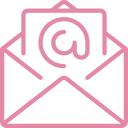 Dossier à soumettre au plus tard le 12 mai 2023, avant 23h59 (heure de Montréal) par courriel à l’adresse suivante :
ejc@centrejacquescartier.com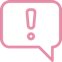 RAPPEL :Vous devez y joindre obligatoirement une lettre de soutien signé par le Directeur, Recteur, Président… de votre organisme partenaire, porteur du projet.Soit 2 lettres de soutien au total : 1 lettre pour le partenaire français, une lettre pour le partenaire québécois, ou de la francophonie canadienne.À l’issue de la sélection des dossiers, une convention sera signée entre le Centre Jacques Cartier et les porteurs de projets afin de définir la responsabilité de chacun et de garantir le bon déroulement de la réalisation de l’évènement.Vous avez une question ?Contactez-nous via :
+33 4 78 60 98 48
ejc@centrejacquescartier.com